2017-2018 EĞİTİM ÖĞRETİM YILI İSKENDERUN MESLEKİ VE TEKNİK ANADOLU LİSESİSINIF REHBERLİK DOSYASI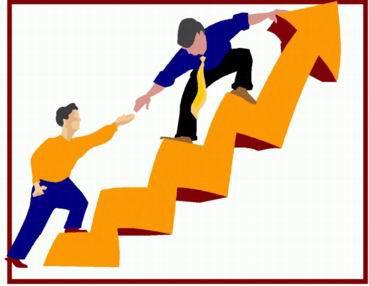 ..../.... SINIFISINIF REHBER ÖĞRETMENİ.........................................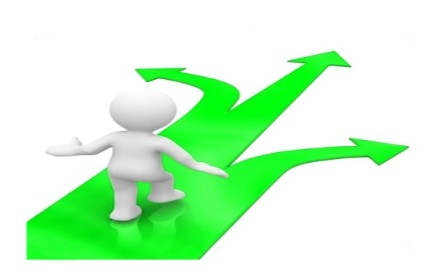 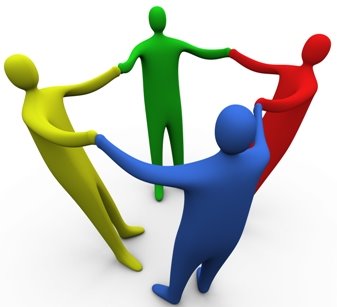 